ВСЕРОССИЙСКАЯ ОЛИМПИАДА ШКОЛЬНИКОВ. ИСТОРИЯ.2022-2023 уч. г.ШКОЛЬНЫЙ ЭТАП5 КЛАССВсего 100 балловЗадание I. Соотнесите:А. Название вспомогательных исторических дисциплин с тем, что они изучают (4 балла).  Б.   Даты и события (5 баллов) Задание II. Рассмотрите иллюстрации.  Соотнесите изображения правителей и тексты о них.  Определите их имена. Ответ запишите в таблицу. Обратите внимание, что текстов о личностях больше, чем иллюстраций.  2 балла за верно указанную иллюстрацию. 2 балла за верно определенный текст. Всего 12 баллов.А.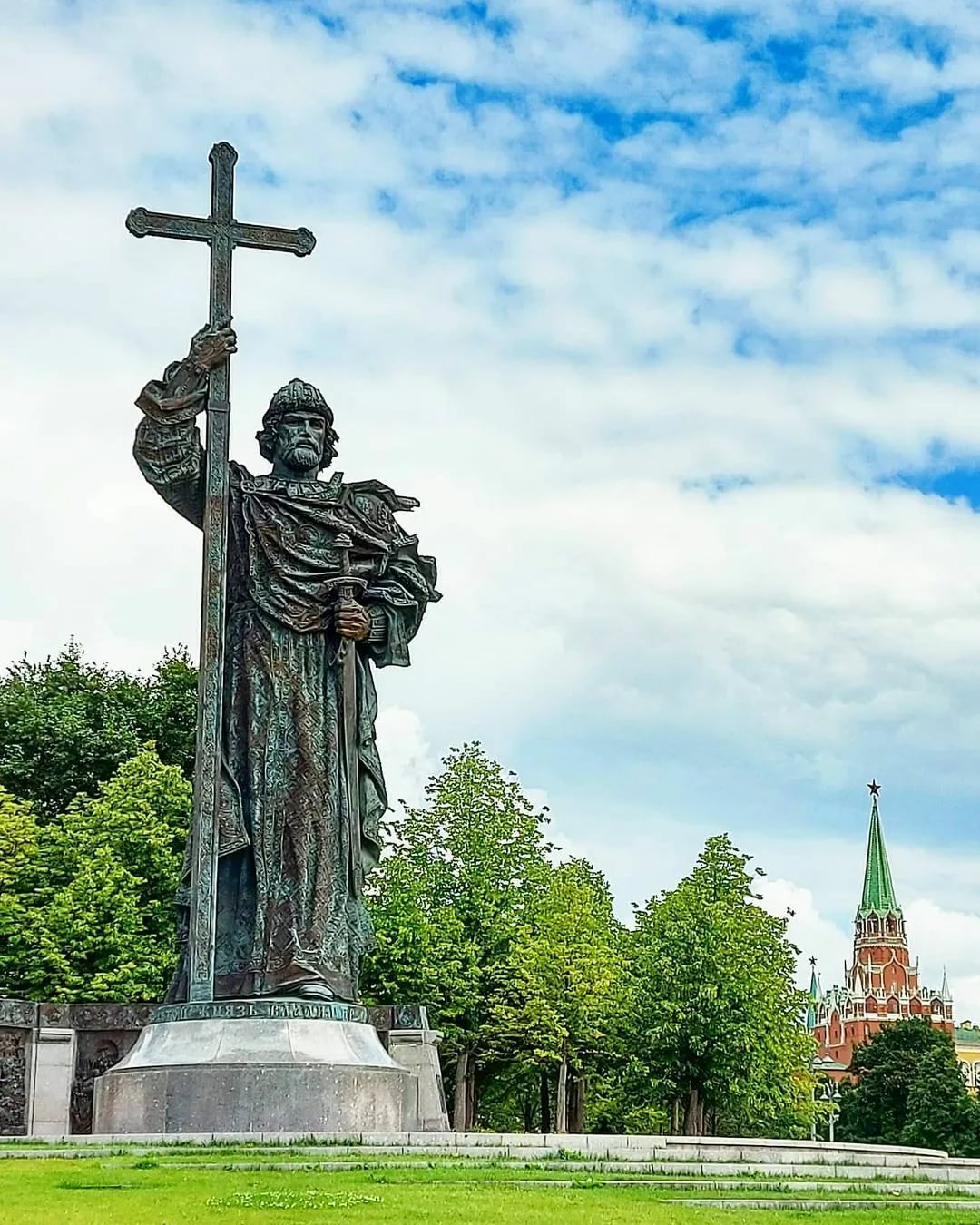 Б.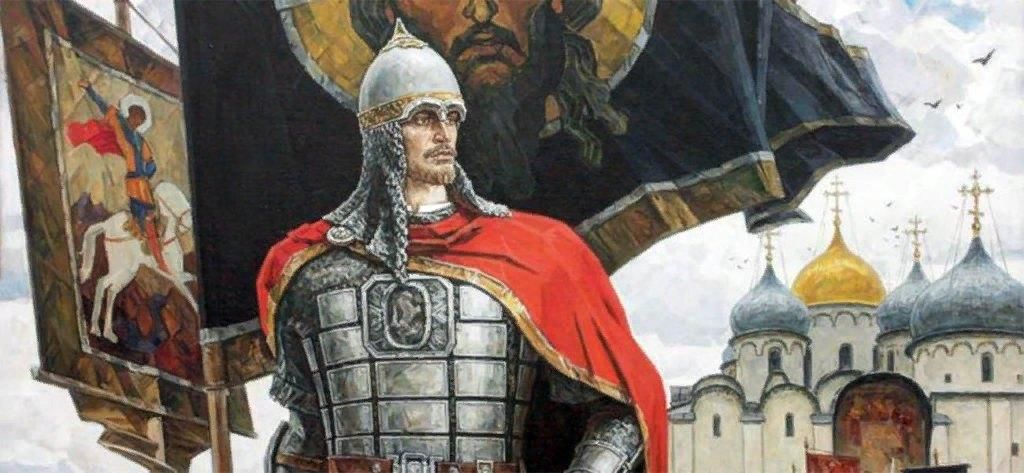 В.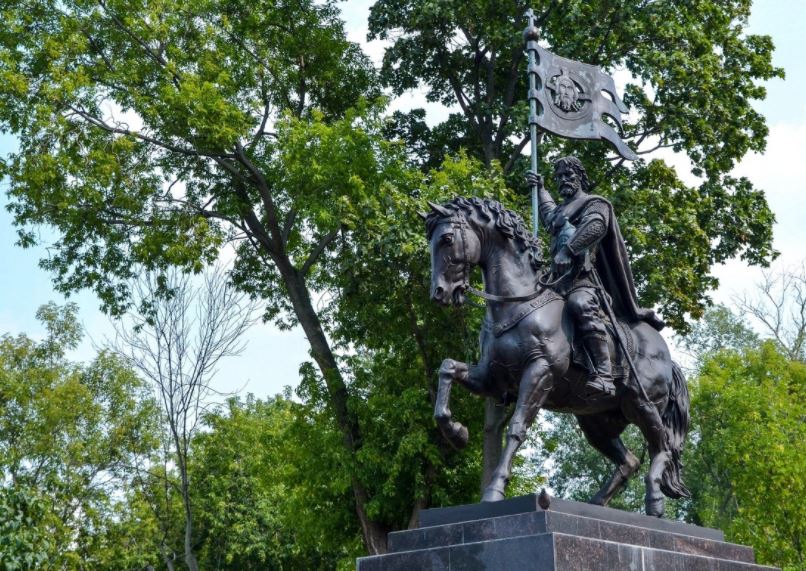 Тексты о личностях.1. Его биография знаменательна большим количеством побед. Так, в июле 1240 года состоялась знаменитая Невская битва, когда   он напал на шведов на Неве и победил. Именно после этой битвы князь получил почетное прозвище «Невский».2. Свое прозвище Донской князь получил после победы в Куликовской битве. В этой битве против завоевателя Мамая выступили воины из многих русских земель. Известен как основатель белокаменного кремля в Москве. 3. Он стал новгородским князем в 970, захватил киевский престол в 978 году. В 988 выбрал христианство в качестве государственной религии Киевской Руси. В крещении получил христианское имя Василий. Известен также как   Святой, Креститель (в церковной истории) и Красное Солнышко (в былинах). Прославлен в лике святых как равноапостольный.4. Советский военачальник и государственный деятель, один из наиболее выдающихся полководцев   Великой  Отечественной  войны. 29 июня 1944 года генералу армии была вручена бриллиантовая звезда Маршала Советского Союза, а 30 июля — первая Звезда Героя Советского Союза.Задание III. Вы проживаете в Республике Башкортостан. На территории нашей республики находится всемирно известная пещера, изображенная на фотографии. 8 баллов. 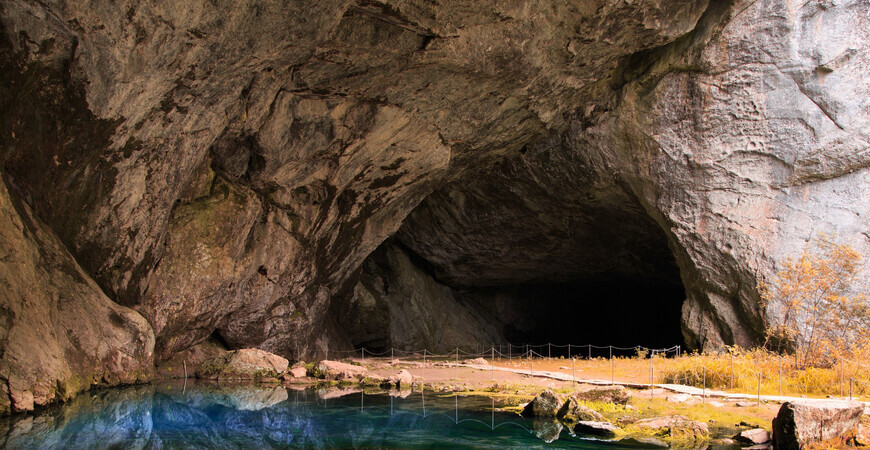 К вам приехали в гости школьники из других регионов нашей огромной страны. Вам поручено рассказать об этой пещере.  Но в текст вкрались ошибки. Найдите их и исправьте. Ответ впишите в таблицу.  	Перед вами пещера 1 Альтамира. Пещера находится в  2 Уфимском районе     Республики Башкортостан, на правом берегу реки  3 Уфимки. Вход в пещеру представляет собой огромную арку, высотой в 20 и шириной в 40 метров. Рядом сверкает 4 Розовое озеро. С виду будто бы небольшое, но глубина у него – ого-го! - более 80 метров. Главная уникальность пещеры в том, что на ее стенах сохранилось множество рисунков первобытного человека. Древние люди изображали  5  жилища, орудия труда, растения. Почти все они выполнены красной охрой, но есть и те, что нарисованы углем – правда, их очень мало. Возраст рисунков огромен – около 14 тысяч лет.Задание IV.   Работа с хронологией (4 балла).Петербург был основан в 1703 г. Сколько лет тому назад это было? Ответ:   ____________________________________________________  (2 балла) 455 г. вандалы захватили и ограбили Рим. В каком тысячелетии произошло событие? ____________________________ _________________________ 1 балл  В каком веке произошло событие? _______________________ 1 баллЗадание V. Рассмотрите схему.  (17 баллов).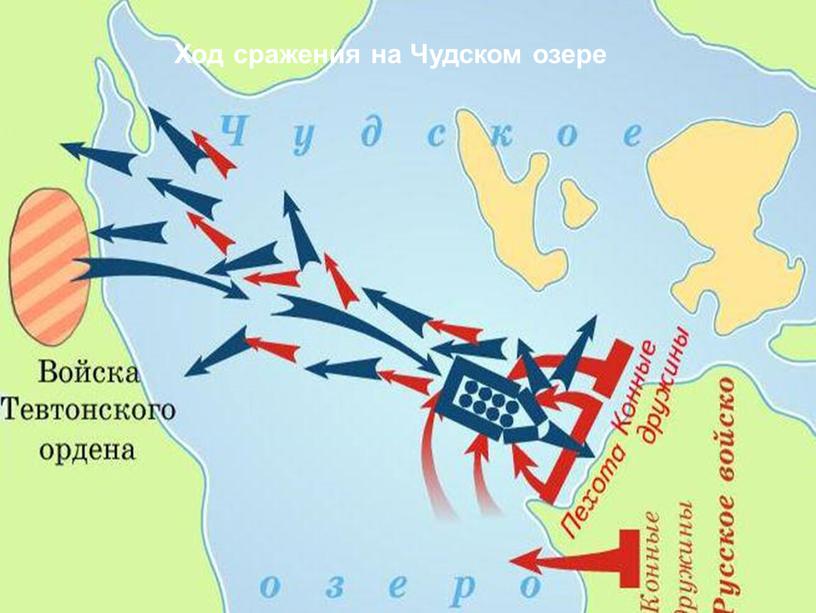 Ответьте на вопросы:1. В каком году была битва, изображенная на схеме? _____________(2 балла.)2. Как называется битва? ___________________________________.     (1 балл)3.Кто командовал русским войском в этой битве? ______________________________ (2 балла.)4. С кем сражалось русское войско? _________________________ (2 балла)5. Определите верные суждения об этой битве. Ответ впишите в таблицу (по 2 балла. Всего 10 баллов).а. День этой битвы по новому календарю в России является одним из Дней воинской славы.б. В 2024 году исполнится ровно 900 лет с даты этой битвы? в. В сражении в этой битве отличился Гаврила Олексич.г. Сражение произошло утром 5 апреля 1242 года «на Узмени, у Воронея каменя» .д. Русь, в отличии от павшего в 1274 году под ударами крестоносцев Константинополя, сумела сохранить чистоту веры, не заключая «сомнительных» уний с «латинянами» и «римлянами».Задание VI. Рассмотрите портретный ряд. Ответьте на вопросы. (Всего 16 баллов).1.                                                               2.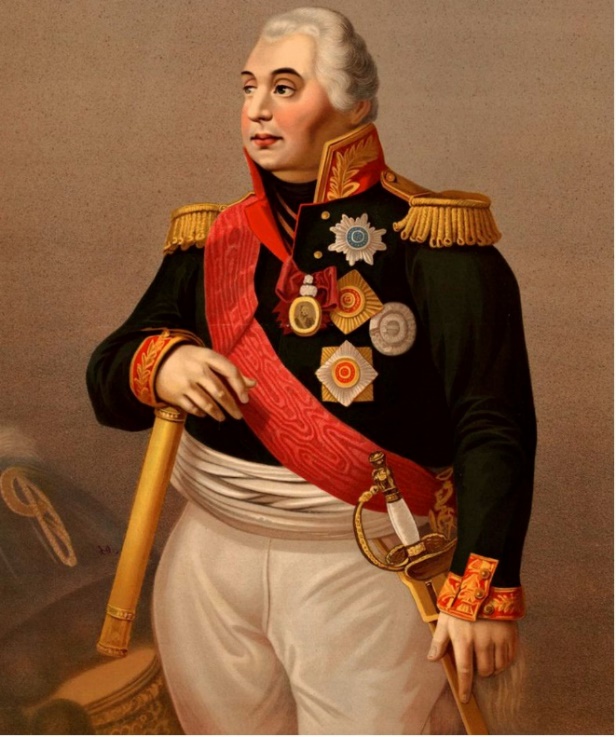 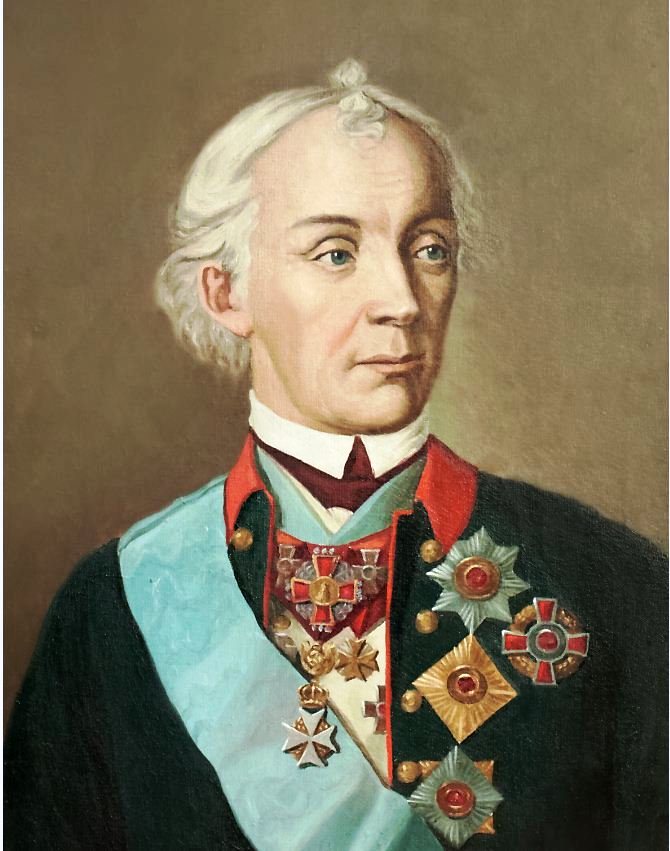 3.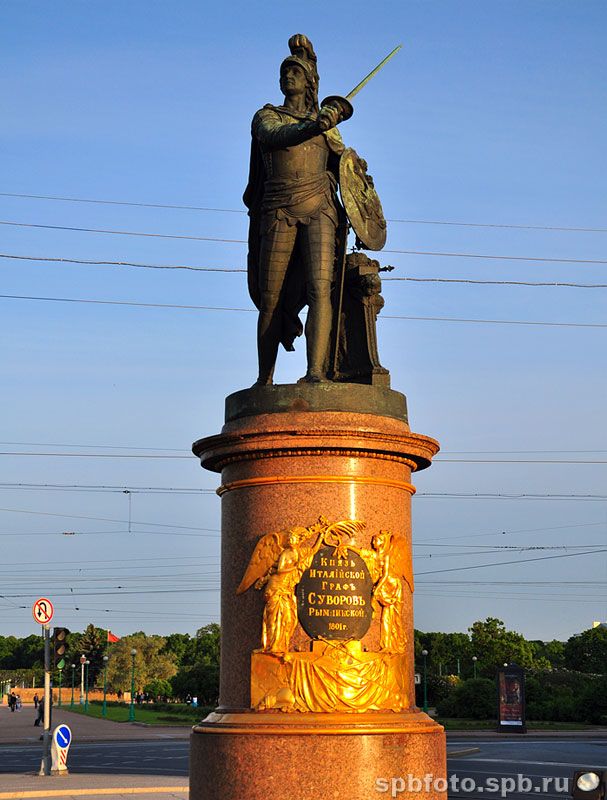 1.Кто изображен на портрете №1 __________________________________ (2 балла)2.Кто изображен на портрете № 2________________________________    (2 балла)3.Кому принадлежат словаа. «Пуля –дура, а штык – молодец» - ______________________________ (2 балла)б. «Тяжело в ученье, легко в бою» -  _______________________________ (2 балла)в. «Я для России только счастливая случайность» - ____________________ (2 балла)г. «Чтобы спасти Россию, надо сжечь Москву»- ______________________  (2 балла)4. Кому посвящен памятник ?_____________________________________(2 балла)5.В каком городе находится памятник ________________________________(2 балла)Задание VII. Работа с текстом. Вставьте пропущенные слова в тексте. (по 2 балла. Всего 22 балла). В истории России царь Пётр остался под именем ________________.  Петру не по душе были многие порядки и обычаи русской старины. Много нового появилось в России при Петре. Мы празднуем Новый год ___________________  — это он ввёл новый календарь и повелел отсчитывать годы от____________________________  . Пётр упростил азбуку-кириллицу, открыл новые типографии, выпустил первую печатную газету, основал первый музей —_____________________________   и первую доступную всем библиотеку, подписал указ о создании Академии наук. Царь перестал созывать ___________________________________  и Земские соборы.  В 1721 году Пётр Первый был провозглашён ____________________________ . Россия стала _____________________________ .   16 мая ____________________   года, в устье Невы был заложен чудесный град Петров — _________________________________ . Строительство города началось с сооружения ______________________________________________ крепости. Пётр сам выбрал место для её закладки. При Петре было начато строительство _____________________________________ собора с золочёным шпилем. Собор долгое время считался самым высоким зданием России.Задание VIII. Посмотрите на снимок, на котором изображен фонтан на вокзальной площади в одном из городов-героев после налета фашистской авиации, и ответьте на вопросы. (по 3 балла. Всего 9 баллов). 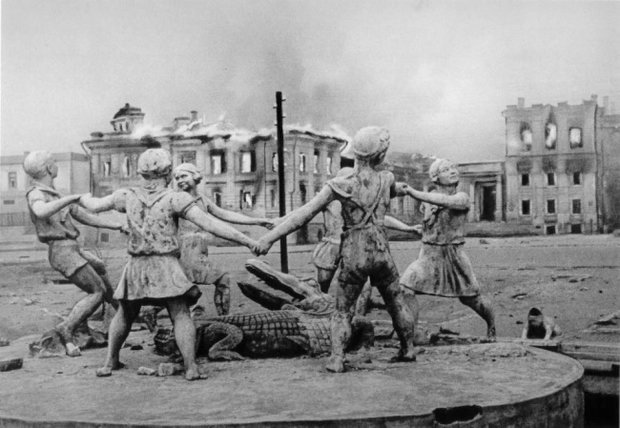  В каком городе находился данный фонтан? ____________________________________  ( 3 балла) Как назывался этот фонтан? _________________________________________________   (3 балла)   В каком году сделан это снимок ______________________________________________________(3 балла)    Задание IX. Запишите в каком веке происходили следующие события (по 1 баллу. Всего 3 балла).1. Мамаево побоище -  _______________ 2. Ледовое побоище - _________________ 3. Сталинградская битва -________________  Всего 100 баллов.Вспомогательная историческая наукаЧто изучает1. нумизматикаА) наука о времени2. геральдикаБ) наука о мерах длинны, объема3. метрологияВ) наука о монетах (деньгах)4. хронологияГ) наука о гербах1234События:Даты:1.Захват Руси Золотой ОрдойА.9882.Крещение РусиБ.1237-12383.Куликовская битваВ.17034.Санкт-Петербург становится столицей Российского государстваГ.18615. Начало Первой мировой  войныД.1380Е.191412345Номер иллюстрации Номер текста о правителе Имя правителя Ошибка Правильный ответ 12345абвгд